	2017 Local 757 Prizes and Rules	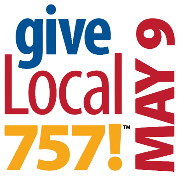 At 12:00 a.m. (Midnight) on May 9th until 11:59 p.m. on May 9th, IWA will be participating in a giving campaign called Give Local 757. The Peninsula Community Foundation helps to sponsor this event and has secured prizes for nonprofits to win throughout the 24 hour event. • A donor is defined as an individual or corporation/business. For purposes of awarding prizes that require unique donations, multiple donations from one donor to the same nonprofit will count as one gift. • One organization cannot win both the 50/50 Early Bird Prize and a Grand Prize. If an organization qualifies for both, it will receive the larger Grand Prize. The 50/50 Early Bird Prize then will be awarded to the next organization on the leaderboard. • One organization cannot win more than 2 prizes, not including the grand prizes and 50/50 Early Bird prize. • Organizations are only eligible for prizes (with the exception of the “Early Birder Challenge” prize) with donations made online @ www.givelocal757.org. Checks and cash donations do not qualify for prizes. **TO COUNT AS A DONATION, YOU MUST MAKE A MINIMUM DONATION OF $10**Each Nonprofit qualifies to win not more than one of the following prizes:Grand Prizes1st Place – $5,000 awarded to the Nonprofit who receives the highest number of unique donations. 2nd Place - $3,000 awarded to the Nonprofit who receives the second highest number of unique donations. 3rd Place - $2,000 awarded to the Nonprofit who receives the third highest number of unique donations. 50/50 Early Bird Prize The first 10 organizations to receive 50 unique gifts of $50 or more will be awarded $1,000 each. Each Nonprofit qualifies to win not more than two of the following prizes:Challenge Prizes Best in Show Challenge - $757 awarded to the nonprofit in each of the 8 categories with the highest number of unique donations. 1. Animal 2. Arts & Culture 3. Community Improvement4. Education 5. Health 6. Human Services 7. Youth Development 8. Environmental Early Birder Challenge – $757 to the organization who receives the highest number of donations through the website givelocal757.org for the two weeks leading up to the event. New Donor Challenge - $757 awarded to the nonprofit that receives the most new donors. 100% Board Giving Challenge - Get every member of your board to make a donation and receive an entry into a drawing to win $757. Entries must include a list of your board members and be emailed to pcfvirginia@gmail.com no later than Friday, April 29th.        Nifty 50 Challenge - $757 awarded to the nonprofit that receives donations from the most U.S. states. Raise the Bar Challenge - From those who give a single donation of $250 or more, one donor will be randomly chosen and a $757 donation made to their nonprofit. Multi-Donor Challenge – $757 awarded in a random drawing from donors who give to more than one organization. The winning donor will choose one nonprofit from the list they donated to. Social Media Challenges (Facebook, Instagram, Twitter) Selfless Selfie for Good Challenge - $757 awarded to a random nonprofit chosen from all the nonprofits who post “Selfless Selfies for Good” on Social Media. Selfies are pictures recognizing the Give Local event and using the hashtags #GiveLocal757, #GL757Selfie from May 1 - 9. Tag… You’re It Challenge – $757 awarded to a random nonprofit chosen from all the nonprofits who use the hashtag #givelocal757 on social media from May 1 – 9. I Give Local Video Challenge - $757 awarded to a random nonprofit chosen from all the nonprofits who post videos (15 seconds max) on social media with the hashtags #GiveLocal757 and #GL757Video from May 1 – 9. Twitter Challenge - $757 awarded to the nonprofit with the highest number of unique tweets with hashtag #givelocal757 from May 1 – 9.Bonus Prizes Golden Ticket Prizes - One nonprofit will be randomly chosen to receive $757 at ten different times throughout the day. To qualify, nonprofits must have a minimum of 25 donations. Blastoff Prize - $757 awarded to the organization who receives the first donation of the event. Night Owl Prize, 2 - 4 am - $757 awarded to the organization that receives the most unique donations during this time. Sunrise Prize, 6:02 am - $757 awarded to the organization that receives the donation made closest to sunrise at 6:02 am. Early Commute Prize, 7 - 8 am - $757 awarded to the organization that receives the most unique donations during this time. 7:57 AM Prize - $757 awarded to the organization who receives the donation closest to 7:57 am. Coffee Break Prize, 9 am - 10 am - $757 awarded to the organization that receives the most unique donations during this time. You’re Halfway There Prize, Noon - $757 will be awarded to the nonprofit that has the highest number of unique donations by noon. Lunch Break Prize, 12 - 1 pm - $757 awarded to the organization that receives the most unique donations during this time. Random Amount Prize, 2 pm - $935 awarded to the organization that receives the donation closest to 2 pm. Afternoon Sprint Prize, 3 - 4 pm - $757 awarded to the organization that receives the most unique donations during this time. Happy Hour Prize, 5 - 6 pm - $757 awarded to the organization that receives the most unique donations during this time. 7th Inning Stretch-Your-Wallets Prize, 7 – 8 pm - $757 awarded to the organization that receives the most unique donations during this time. 7:57 PM Prize - $757 awarded to the organization who receives the donation closest to 7:57 pm. Prime Time Prize, 9 - 10 pm - $757 awarded to the organization that receives the most unique donations during this time. Final Countdown Prize, 11 - 11:59 pm - $757 awarded to the organization that receives the most unique donations during this time. Landing Prize - $757 awarded to the organization who receives the last donation of the event